G J Patel Institute of Ayurvedic Studies and ResearchConstituent college of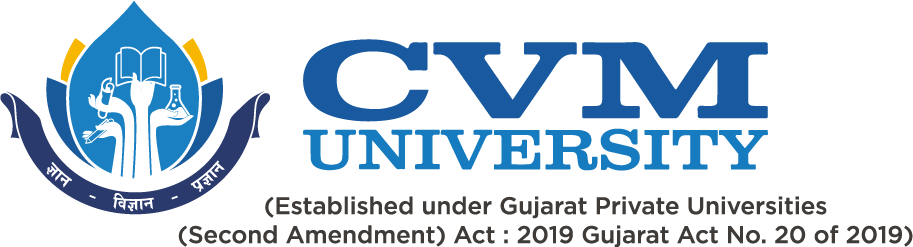   APPLICATION FORM  Application for the post of:  	 [1]	Full Name (In block letters):(Surname)	(Name)	(Father’s /Husband’s Name)[2]	Permanent Address: _____________________________________________________________________Taluka:	District:	State:	Pin-code:  	[3]	Contact No.: [1]	[2]  	E-mail:   	Date of Birth:		Place of Birth:  	Age:	 	Years ___	Months	DaysGender: Male / Female / Other 	Aadhar Card No:  	Marital Status: Married/UnmarriedReligion:	            Nationality:                                Domicile:                               	Specify the category belong to (SC/ST/OBC/SEBC/EWS/OTHERS):  	 (Endorse certificate from competent authority if you belong to reserve category)Are you physically handicapped? (Yes / No):  	 If yes, endorse certificate from competent authority.Educational Qualifications:(Starting from Standard 10th) (Attach separate sheet for more details, if required)Are you registered with any recognized registration Board / Council? ___________If yes Name of registration Board/Council	_ 	_	_Reg. No.	(Attach certificate from competent authority)Details of Experience: (Attach separate sheet for more details, if required)Computer Knowledge: (Attach Certificate)Computer:	CCC:  	   	CCC+_____	any other computer qualification: _____List of Self attested copies of certificates / documents attached:1.	2.  	3.	4.  	5.	6.  	7.		8.	 9.	10.  	 I	solemnly declare that the particulars furnished in this application are true and correct. I clearly understand that any misstatement of fact contained herein or willful concealment of any materials, facts etc. liable to appropriate actions against me as decided by G J Patel Institute of Ayurvedic Studies and Research, constituent college of CVM University, New Vallabh Vidyanagar.Place: _______________	_______________________________________________Date: ________________	Name & Signature of the CandidateSr.No.Exam. PassedBoard/University/InstitutionPassing YearPrincipal SubjectsPercentage/ GradeRemarks1.2.3.4.5.Sr.No.Name & Address of the employerDesignationDateDatePay ScalePart Time/ Full TimeRemarksSr.No.Name & Address of the employerDesignationFromToPay ScalePart Time/ Full TimeRemarks1.2.